Newspaper report plan                               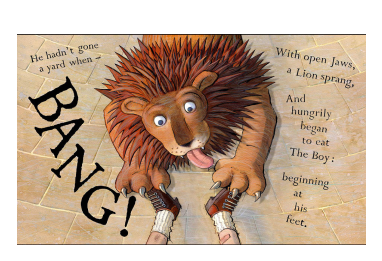 